ИНФОРМАЦИОННЫЙ БЮЛЛЕТЕНЬОРГАНОВ МЕСТНОГО САМОУПРАВЛЕНИЯ МУНИЦИПАЛЬНОГО ОБРАЗОВАНИЯ  ОРЛОВСКИЙ МУНИЦИПАЛЬНЫЙ РАЙОН  КИРОВСКОЙ  ОБЛАСТИ(ОФИЦИАЛЬНОЕ    ИЗДАНИЕ)№ 39(237)Ноябрь  2017Содержание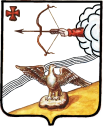 Орловская  районная  Дума  кировской областиПЯТОГО созываРЕШЕНИЕ24.11.2017										№ 14/113г. ОрловО внесении изменений в решений Орловской районной Думы от 23.11.2012 № 18/163В соответствии со статьей 53 Федерального закона от 06.10.2003 № 131-ФЗ «Об общих принципах организации местного самоуправления в Российской Федерации», постановлением Правительства Кировской области от 12.04.2011 № 98/120 «О расходах на оплату труда депутатов, выборных должностных лиц местного самоуправления, осуществляющих свои полномочия на постоянной основе, муниципальных служащих, учитываемых при установлении нормативов формирования расходов на содержание органов местного самоуправления муниципальных образования Кировской области», Орловская районная Дума РЕШИЛА:1.  Внести изменения в решение Орловской районной Думы от 23.11.2012 № 18/163 «О денежном содержании депутатов, выборных должностных лиц местного самоуправления, осуществляющих свои полномочия на постоянной основе и оплате труда работников органов местного самоуправления муниципального образования Орловский муниципальный район Кировской области»:1.1. Приложение 1 к решению Орловской районной Думы от 23.11.2012 № 18/163 «Положение о денежном содержании депутатов, выборных должностных лиц местного самоуправления, осуществляющих свои полномочия на постоянной основе» утвердить в новой редакции согласно приложению.2.  Опубликовать настоящее решение в Информационном бюллетене органов местного самоуправления муниципального образования Орловский муниципальный район Кировской области.3. Решение вступает в силу после официального опубликования.Председатель Орловской                                              Глава Орловского районарайонной Думы    ______________С.Н. Бояринцев                                   _________С.С.ЦелищевПриложение 1                                                                  к решению Орловской районной Думы                                       от 23.11.2012 № 18/163Положениео денежном содержании выборного должностного лицаместного самоуправленияОбщие положения	1.1. Настоящее Положение вводится в действие в целях упорядочения условий оплаты труда, стимулирования деятельности выборного должностного лица Орловского района. 	1.2. Настоящее Положение подготовлено в соответствии с Федеральным Законом от 06.10.2003 № 131-ФЗ «Об общих принципах организации местного самоуправления в Российской Федерации», постановлением Правительства Кировской области от 12.04.2011 № 98/120 «О  расходах на оплату труда депутатов, выборных должностных лиц местного самоуправления, осуществляющих свои полномочия на постоянной основе, муниципальных служащих, учитываемых при установлении нормативов формирования расходов на содержание органов местного самоуправления муниципальных образований Кировской области» (с изменениями, внесенными постановлениями  Правительства Кировской области от 27.12.2011 № 134/711, от 25.09.2012 № 171/557, от 29.10.2012 № 177/658, от 24.04.2013 г. № 206/227, от 24.12. . № 241/873).Расходы на оплату труда выборного должностного лица местного самоуправления2.1. Оплата труда выборного должностного лица местного самоуправления производится в виде денежного содержания, являющегося основным средством его материального обеспечения. 2.2. Ежемесячное денежное содержание выборного должностного лица местного самоуправления состоит из денежного вознаграждения, включающего в себя  должностной оклад, ежемесячное денежное поощрение и дополнительные выплаты.      К дополнительным выплатам относятся:- Премия по результатам работы за месяц, год.- Ежемесячная процентная надбавка за работу со сведениями, составляющими государственную тайну, в размере и порядке, определенном законодательством Российской Федерации.- Единовременная выплата при предоставлении ежегодного оплачиваемого отпуска.- Материальная помощь.2.3. Денежное вознаграждение выборного должностного лица местного самоуправления состоит из должностного оклада, установленного постановлением Правительства Кировской области от 12.04.2011 № 98/120 «О  расходах на оплату труда депутатов, выборных должностных лиц местного самоуправления, осуществляющих свои полномочия на постоянной основе, муниципальных служащих, учитываемых при установлении нормативов формирования расходов на содержание органов местного самоуправления муниципальных образований Кировской области» (с изменениями, внесенными постановлениями  Правительства Кировской области от 27.12.2011 № 134/711, от 25.09.2012 № 171/557, от 29.10.2012 № 177/658, от 24.04.2013 г. № 206/227, от 24.12. . № 241/873) в соответствии с замещаемой должностью и численностью населения района и ежемесячного денежного поощрения в размере 2,5 должностных окладов.2.4. Премирование выборного должностного лица установить с учетом показателей:2.4.1. Выполнение плана исполнения консолидированного бюджета по собственным доходам – до 10%;2.4.2. Обеспечение роста объема отгруженной промышленной продукции собственного производства, выполнение работ и услуг собственными силами по крупным и средним предприятиям к уровню предыдущего года (поквартальный показатель) – до 10%;2.4.3. Выполнение соглашения о реализации мероприятий по поэтапному повышению  заработной платы  педагогических работников муниципальных общеобразовательных организаций, образовательных организаций, реализующих основную общеобразовательную программу дошкольного образования, и организаций дополнительного образования детей; работников муниципальных учреждений культуры (основного персонала), заключенных между Орловским районом и министерствами Кировской области в целях реализации Указа Президента от 07.05.2012 № 597 «О мероприятиях по реализации  государственной социальной политики» – до 10%;  2.4.4. Снижение роста недоимки в разрезе налогов к предыдущему кварталу (поквартальный показатель) – до 10%;2.4.5. Участие района и поселений, входящих в состав района, в областных и федеральных программах – до 10%.2.4.6. Увеличение доли автомобильных дорог местного значения вне границ населенных пунктов в границах муниципального района , отвечающих требованиям, установленных действующим законодательствам, в том числе ГОСТ Р 50597-93 с мая по октябрь, содержание дорог в удовлетворительном состоянии и отсутствие жалоб в зимний период – до 10%.2.4.7. Выполнение решений Орловской районной Думы – до 10%.2.4.8. Отсутствие нарушений по результатам проверок органов местного самоуправления контролирующими органами и устранение нарушений в сроки, установленные в предписаниях – до 10%.2.4.9. Обеспечение качественного предоставления коммунальных услуг предприятиями, ликвидации аварийных ситуаций в нормативные сроки – до 10%.2.4.10. Обеспечение качественного оказания муниципальных услуг казенными, автономными, бюджетными учреждениями района – до 10%.          Показатели 2.4.1-2.4.10 представляются  администрацией Орловского района в постоянную депутатскую комиссию  по бюджету, финансам, экономической и инвестиционной политике Орловской районной Думы (далее — комиссия) до 15 числа каждого месяца за предшествующий месяц. Глава администрации вправе назначить должностное лицо, ответственное за предоставление информации по каждому   конкретному показателю.          Кроме того, предложения в Орловскую районную Думу по премированию выборного должностного лица могут вноситься органами исполнительной власти области.   Комиссия рассматривает представленные сведения и принимает решение о сумме ежемесячной премии. Премия выплачивается в полном размере при выполнении всех показателей. При  невыполнении показателей  сумма ежемесячной премии снижается на процент, установленный по данному показателю. При невыполнении любого из показателей комиссия вправе принять решение о невыплате премии в полном объеме. Комиссия принимает решение о лишении премии в полном объеме  в случае:- неоднократного невыполнения (по результатам двух и более месяцев подряд) любого из показателей;- поступления в Орловскую районную Думу предложений по 100% депремированию выборного должностного лица от органов исполнительной власти области.- при наличии просроченной кредиторской задолженности в учреждениях, финансируемых за счет бюджета муниципального района.- принятия решения Орловской районной Думы по 100% депремированию выборного должностного лица. В спорных случаях вопрос о премировании выборного должностного лица выносится на рассмотрение Орловской районной Думы.Принятое решение о сумме ежемесячной премии комиссия направляет в бухгалтерию органа местного самоуправления. Данное решение является основанием для начисления установленной суммы премии.Неиспользованный фонд оплаты труда на выплату премии может быть дополнительно направлен для поощрения за выполнение особо важных заданий либо достижение высоких показателей эффективности деятельности.	К должностному окладу выборного должностного лица выплачивается ежемесячно 10% за работу со сведениями, составляющими государственную тайну, согласно законодательства Российской Федерации.	Выборному должностному лицу выплачивается единовременная выплата при предоставлении ежегодного оплачиваемого отпуска в размере двух должностных окладов.	Выборному должностному лицу выплачивается один раз в год материальная помощь в размере двух должностных окладов.        Фонд оплаты труда выборного должностного лица  формируется с учетом районного коэффициента, установленного законодательством Российской Федерации.        Размеры должностного оклада выборного должностного лица  увеличиваются (индексируются) с учетом уровня инфляции (потребительских цен) в соответствии с нормативными правовыми актами Губернатора Кировской области.Орловская районная Дума кировской областиПЯТОГО созываРЕШЕНИЕ24.11.2017								            		№ 14/116г. ОрловО согласовании Перечня муниципального имущества муниципального образования Орловское сельское поселение, необходимого для решения вопросов местного значения и подлежащего безвозмездной передаче в муниципальную собственность Орловского муниципального района В соответствии с Федеральным законом от 06.10.2003 № 131-ФЗ «Об общих принципах организации местного самоуправления в Российской Федерации», Уставом муниципального образования Орловский муниципальный район Кировской области, Орловская районная Дума РЕШИЛА:1. Согласовать перечень муниципального имущества муниципального образования Орловское сельское поселение, необходимого для решения вопросов местного значения и подлежащего безвозмездной передаче в муниципальную собственность Орловского муниципального района. Прилагается.2. Управлению по экономике, имущественным отношениям и земельным ресурсам администрации Орловского района (Тюфякова Е.А.):2.1. Оформить акт приема-передачи муниципального имущества, указанного в пункте 1 настоящего решения в трехмесячный срок со дня вступления в силу постановления Правительства Кировской области о разграничении указанного имущества.2.2. Включить переданное имущество в реестр муниципального имущества муниципального образования Орловский муниципальный район.3. Опубликовать решение в информационном бюллетене органов местного самоуправления муниципального образования Орловский муниципальный район Кировской области.4. Решение вступает в силу после официального опубликования.ОРЛОВСКАЯ РАЙОННАЯ ДУМА ПЯТОГО СОЗЫВАКИРОВСКОЙ ОБЛАСТИРЕШЕНИЕ 24.11.2017	   							     	  	№ 14/117                                                   г. ОрловОб утверждении Перечня объектов муниципального имущества, подлежащих приватизации в 2018 годуВ соответствии с Федеральным законом от 06.10.2003 № 131-ФЗ «Об общих принципах организации местного самоуправления в Российской Федерации», Федеральным законом от 21.12.2001 № 178-ФЗ «О приватизации государственного и муниципального имущества», Постановлением Правительства Российской Федерации 12.08.2002 № 585 «Об утверждении положения об организации продажи государственного или муниципального имущества на аукционе и положения об организации продажи находящегося в государственной или муниципальной собственности акций открытых акционерных обществ на специализированном аукционе», Уставом муниципального образования Орловский муниципальный район, Орловская районная Дума РЕШИЛА:1. Утвердить Перечень объектов муниципального имущества, подлежащих приватизации в 2018 году. Прилагается.2. Опубликовать решение в Информационном бюллетене органов местного самоуправления муниципального образования Орловский муниципальный район Кировской области.3. Решение вступает в силу после опубликования.                                                                                                                УТВЕРЖДЕН                                                                                     решением Орловской районной Думыот  24.11.2017  № 14/117                Переченьобъектов муниципального имущества, подлежащих приватизации в 2018 году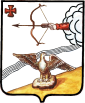 ОРЛОВСКАЯ РАЙОННАЯ ДУМА КИРОВСКОЙ ОБЛАСТИ ПЯТОГО  СОЗЫВАРЕШЕНИЕ24.11.2017									  		№ 14/118г. Орлов О внесении изменений в решений Орловской районной Думы    от 31.05.2017 № 10/75Орловская районная Дума РЕШИЛА:1. Внести в  Положение «О  Контрольно-счетной комиссии Орловского района», утвержденное решением Орловской районной Думы от 31.05.2017 № 10/75,   следующие изменения:В пункте 6 статьи 2 Положения словосочетание «председателя Орловской районной Думы Кировской области» заменить словосочетанием «председателя Контрольно-счетной комиссии».	2. Опубликовать решение в Информационном бюллетене органов местного самоуправления муниципального образования Орловский муниципальный район Кировской области.Решение вступает в силу после официального опубликования.Орловская  районная  Дума  кировской областиПЯТОГО созываРЕШЕНИЕ24.11.2017					          	 					№ 14/119г. ОрловО признании утратившими силу некоторых решений Орловской районной Думы Кировской области   В целях приведения нормативных актов Орловской районной Думы в соответствие с законодательством Кировской области, Орловская районная Дума РЕШИЛА:1. Признать утратившими силу:1.1 Решение Орловской районной Думы от 26.02.2016 № 51/418 «О представлении лицами, замещающими муниципальные должности Орловского района, сведений о доходах, расходах, об имуществе и обязательствах имущественного характера».1.2. Решение Орловской районной Думы от 25.03.2016 № 52/432 «О проверке достоверности и полноты сведений, представляемых лицами, замещающими муниципальные должности муниципального образования Орловский муниципальный район, и соблюдения ограничений лицами, замещающими муниципальные должности муниципального образования Орловский муниципальный район».1.3. Решение Орловской районной Думы от 26.02.2016 № 51/419 «О внесении изменений в решение Орловской районной Думы от 22.04.2011  №  3/14»  признать утратившим силу.2. Опубликовать настоящее решение в Информационном бюллетене органов местного самоуправления муниципального образования Орловский муниципальный район Кировской области.3. Решение вступает в силу после официального опубликования.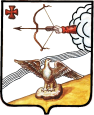 ОРЛОВСКАЯ РАЙОННАЯ ДУМА КИРОВСКОЙ ОБЛАСТИ ПЯТОГО  СОЗЫВАРЕШЕНИЕ24.11.2017						  				№ 14/120г. Орлов О внесении изменений в решений Орловской районной Думы   от 25.03.2016 № 52/431В соответствии с законом Кировской области от 03.08.2017 № 94-ЗО «О порядке представления гражданами, претендующими на замещение муниципальной должности, должности главы местной администрации по контракту, и лицами, замещающими указанные должности, сведений о доходах, расходах, об имуществе и обязательствах имущественного характера и проверки их достоверности и полноты», Орловская районная Дума РЕШИЛА:1. Внести изменения в Положение о комиссии по соблюдению требований к служебному (должностному) поведению лиц, замещающих муниципальные должности муниципального образования Орловский муниципальный район, и урегулированию конфликта интересов, утвержденное решением Орловской районной Думы от 25.03.2016 № 52/431:1.1. Подпункт «а» пункта 3 Положения исключить.1.2. Пункт 6.1.1. исключить.1.3. Пункт 17.1.2 исключить.1.4. В пункте 19 число «17.1.2» исключить.2. Внести изменения в состав комиссии по соблюдению требований к служебному (должностному) поведению лиц, замещающих муниципальные должности муниципального образования Орловский муниципальный район, и урегулированию конфликта интересов, утвердив состав комиссии в новой редакции. Прилагается.Опубликовать решение в Информационном бюллетене органов местного самоуправления муниципального образования Орловский муниципальный район Кировской области.Решение вступает в силу после официального опубликования.Утвержденрешением Орловской районной Думыот 24.11.2017 № 14/120Состав комиссии по соблюдению требований к служебному (должностному) поведению лиц, замещающих муниципальные должности муниципального образования Орловский муниципальный район, и урегулированию конфликта интересовОРловскАЯ РАЙоННАЯ ДУМА КИРОВСКОЙ ОБЛАСТИПЯТОГО СОЗЫВАРЕШЕНИЕ24.11.2017											№ 14/121г. Орлов О внесении изменений в  решение Орловской районной Думы от  20.03.2009  № 31/295Орловская районная Дума РЕШИЛА:	1. Внести изменения в Положение  «О присвоении звания «Почетный гражданин Орловского района», утвержденное решением Орловской районной Думы от 20.03.2009 № 31/295:Пункт 3.7. раздела 1 изложить в следующей редакции: «В состав комиссии входят: глава района, заместители главы администрации района, специалисты администрации района,  депутаты районной Думы, представители общественных организаций, руководители учреждений, предприятий и организаций района. Состав комиссии утверждается распоряжением главы района. Председателем комиссии является глава района.» 	2. Опубликовать настоящее решение в Информационном бюллетене органов местного самоуправления муниципального образования Орловский муниципальный район Кировской области.3.  Решение вступает в силу после официального опубликования.Орловская  районная  Дума  кировской областиПЯТОГО созываРЕШЕНИЕ24.11.2017									        № 14/122г. ОрловО внесении изменений в решение Орловской районной Думы от 30.09.2016  № 1/3Орловская районная Дума РЕШИЛА:1. Внести в Регламент Орловской районной Думы, утвержденный решением Орловской районной Думы от 30.09.2016 № 1/3 «Об утверждении Регламента Орловской районной Думы», следующие изменения:1.1. По всему тексту Регламента словосочетание «организационно-правовым отделом аппарата Орловской районной Думы» в соответствующем падеже заменить словосочетанием «структурным подразделением администрации района совместно с депутатской комиссией по мандатам, регламенту, депутатской этике, вопросам местного самоуправления, законности и правопорядку» в соответствующем падеже.1.2. По всему тексту Регламента словосочетание «от числа избранных депутатов» заменить словосочетанием «от установленной численности депутатов».1.3. В абзаце втором статьи 2 регламента слово «принятия» заменить словосочетанием «официального опубликования».1.4. Статью 4 регламента дополнить частями 9,10,11,12 следующего содержания:«9. Вопрос об освобождении от должности председателя районной Думы рассматривается по личному заявлению председателя районной Думы, постоянных комиссий, одной трети голосов депутатов от установленной численности депутатов.10. Вопрос об освобождении от должности председателя районной Думы без голосования и обсуждения включается в повестку (проект повестки) заседания районной Думы.11. Вопрос об освобождении от должности председателя районной Думы рассматривается в его присутствии либо в его отсутствие без уважительной причины. Председатель районной Думы вправе выступить с отчетом о своей деятельности.Решение об освобождении от должности председателя районной Думы принимается большинством голосов от установленной численности депутатов.12. Решение об освобождении от должности председателя районной Думы оформляется решением районной Думы.»1.5. В части 3 статьи 27 Регламента число «10» заменить числом «14».1.6. В части 1 статьи 28 Регламента число «10» заменить числом «14».1.7. По тексту Регламента словосочетание «комиссией районной Думы по мандатам, регламенту, вопросам местного самоуправления, законности и правопорядку» заменить словосочетанием «комиссией районной Думы по мандатам, регламенту, депутатской этике, вопросам местного самоуправления, законности и правопорядку.»1.8. Часть 7 статьи 49 Регламента изложить в следующей редакции: 	«7. Избранным главой района считается кандидат,  получивший при голосовании большинство голосов от установленной численности депутатов районной Думы.»1.9. Часть 9 статьи 49 Регламента изложить в следующей редакции: 	«9. По итогам второго этапа избранным на должность главы района считается кандидат, получивший при голосовании большинство голосов от установленной численности депутатов районной Думы.При тайном голосовании избрание главы района оформляется решением районной Думы на основании протокола счетной комиссии, дополнительное голосование по принятию решения не проводится.»1.10. В части 2 статьи 58 Регламента словосочетание «через 30 дней» заменить словосочетанием «в десятидневный срок».1.11. Статью 78 Регламента изложить в следующей редакции:»«Статья 78. Вступление в силу настоящего регламента.Настоящий регламент вступает в силу после официального опубликования  решения районной Думы о принятии регламента районной Думы.Изменения и дополнения, вносимые в настоящий регламент, вступают в силу после официального опубликования.»	2. Опубликовать решение в Информационном бюллетене органов местного самоуправления муниципального образования Орловский муниципальный район Кировской области. 3. Решение вступает в силу после опубликованияОрловская  районная  Дума  кировской областипятого созываРЕШЕНИЕ24.11.2017										№ 14/123г. ОрловО вывозе отходов на полигон ТБО в д. Антипичи Орловского района Кировской областиВ соответствии  со статьей 15, статьей 35 Федерального закона от 06.10.2003 № 131-ФЗ «Об общих принципах организации местного самоуправления в Российской Федерации», статьей 21 Устава муниципального образования Орловский муниципальный район Кировской области, Орловская районная Дума РЕШИЛА:Администрации Орловского района Кировской области (С.С. Целищев), Управлению по экономике, имущественным отношениям и земельным ресурсам администрации Орловского района (Е.А. Тюфякова):В соответствии с действующим законодательством Российской Федерации  определить правовую форму  дальнейшего использования муниципального имущества - полигона для твердых бытовых отходов, назначение: коммунальное хозяйство,  инв. № 8476, лит. А, Б, расположенного по адресу:  Кировская область, Орловский район, в районе д. Антипичи (далее – полигон ТБО).По результатам проведенных торгов на право заключения договора аренды или концессионного соглашения в отношении полигона ТБО заключить договор аренды (концессионное соглашение), предусматривающие:Обязанность Арендатора (Концессионера)  проводить письменное согласование с Арендодателем (Концедентом)  по вопросу  ввоза, складирования, переработки и утилизации твердых бытовых (коммунальных) отходов с территории других районов Кировской области; Обязанность Арендатора (Концессионера)  принимать необходимые организационно-технические и технологические меры по уменьшению образования отходов, направленные на рациональное  использование первичного сырья и использование  (применение) малоотходных технологических  процессов и производств;Обязанность Арендатора (Концессионера) по соблюдению допустимых лимитов размещения твердых бытовых (коммунальных) отходов.При письменном согласовании вопроса  ввоза, складирования, переработки и утилизации твердых бытовых (коммунальных) отходов с территории других районов Кировской области соблюдать соответствие требованиям проектно-сметной документации по строительству полигона ТБО, соблюдение требований действующего законодательства Российской Федерации.  Осуществлять контроль за выполнением обязанностей Арендатора по действующему договору аренды муниципального имущества, заключенного в отношении  полигона твердых бытовых отходов, расположенного по адресу: Кировская область, Орловский район, д. Антипичи.2. Контроль за выполнением настоящего решения возложить на комиссию по вопросам жизнеобеспечения (Поляков Р.А.).3. Опубликовать настоящее решение в Информационном бюллетене органов местного самоуправления муниципального образования Орловский муниципальный район Кировской области.Решение вступает в силу  с момента опубликования.ИНФОРМАЦИОННЫЙ БЮЛЛЕТЕНЬОРГАНОВ МЕСТНОГО САМОУПРАВЛЕНИЯ МУНИЦИПАЛЬНОГО ОБРАЗОВАНИЯ  ОРЛОВСКИЙ МУНИЦИПАЛЬНЫЙ РАЙОН  КИРОВСКОЙ  ОБЛАСТИ(ОФИЦИАЛЬНОЕ    ИЗДАНИЕ)Отпечатано в администрации Орловского района  28.11.2017, . Орлов Кировской области, ул. Ст. Халтурина, 18  тираж  20  экземпляров                  1.                  1.Решение Орловской районной Думы от 24.11.2017 № 14/113 «О внесении изменений в  решение Орловской районной Думы от  23.11.2012  № 18/163».Решение Орловской районной Думы от 24.11.2017 № 14/113 «О внесении изменений в  решение Орловской районной Думы от  23.11.2012  № 18/163».2.2.Решение Орловской районной Думы от 24.11.2017 № 14/116 «О согласовании Перечня муниципального имущества муниципального образования Орловское сельское поселение, необходимого для решения вопросов местного значения и подлежащего безвозмездной передаче в муниципальную собственность Орловского муниципального района».Решение Орловской районной Думы от 24.11.2017 № 14/116 «О согласовании Перечня муниципального имущества муниципального образования Орловское сельское поселение, необходимого для решения вопросов местного значения и подлежащего безвозмездной передаче в муниципальную собственность Орловского муниципального района».3.3.Решение Орловской районной Думы от 24.11.2017 № 14/117 «Об утверждении Перечня объектов муниципального имущества, подлежащих приватизации в 2018 году».Решение Орловской районной Думы от 24.11.2017 № 14/117 «Об утверждении Перечня объектов муниципального имущества, подлежащих приватизации в 2018 году».4.4.Решение Орловской районной Думы от 24.11.2017 № 14/118 «О внесении изменений в  решение Орловской районной Думы от  31.05.2017  № 10/75».Решение Орловской районной Думы от 24.11.2017 № 14/118 «О внесении изменений в  решение Орловской районной Думы от  31.05.2017  № 10/75».5.5.Решение Орловской районной Думы от 24.11.2017 № 14/119 «О признании утратившими силу некоторых решений Орловской районной Думы Кировской области»Решение Орловской районной Думы от 24.11.2017 № 14/119 «О признании утратившими силу некоторых решений Орловской районной Думы Кировской области»6.6.Решение Орловской районной Думы от 24.11.2017 № 14/120 «О внесении изменений в решений Орловской районной Думы   25.03.2016 № 52/431»Решение Орловской районной Думы от 24.11.2017 № 14/120 «О внесении изменений в решений Орловской районной Думы   25.03.2016 № 52/431»7.7.Решение Орловской районной Думы от 24.11.2017 № 14/121 «О внесении изменений в  решение Орловской районной Думы от  20.03.2009  № 31/295».Решение Орловской районной Думы от 24.11.2017 № 14/121 «О внесении изменений в  решение Орловской районной Думы от  20.03.2009  № 31/295».8.8.   Решение Орловской районной Думы от 24.11.2017 № 14/122 «О внесении      изменений в  решение Орловской районной Думы от  30.09.2016 № 1/3».   Решение Орловской районной Думы от 24.11.2017 № 14/122 «О внесении      изменений в  решение Орловской районной Думы от  30.09.2016 № 1/3».9.9.Решение Орловской районной Думы от 24.11.2017 № 14/123 «О вывозе отходов на полигон ТБО в д. Антипичи Орловского района Кировской области».Решение Орловской районной Думы от 24.11.2017 № 14/123 «О вывозе отходов на полигон ТБО в д. Антипичи Орловского района Кировской области».ПредседательОрловской районной Думы С.Н. БояринцевГлаваОрловского районаС.С. ЦелищевСОГЛАСОВАН                                                                                            СОГЛАСОВАН                                                                                            СОГЛАСОВАН                                                                                            решением Орловской районной Думырешением Орловской районной Думырешением Орловской районной ДумыКировской областиКировской областиКировской областиот  24.11.2017           №  14/116от  24.11.2017           №  14/116от  24.11.2017           №  14/116ПЕРЕЧЕНЬПЕРЕЧЕНЬПЕРЕЧЕНЬПЕРЕЧЕНЬПЕРЕЧЕНЬПЕРЕЧЕНЬПЕРЕЧЕНЬПЕРЕЧЕНЬ муниципального имущества муниципального образования Орловское сельское поселение, необходимого для решения вопросов местного значения и подлежащего безвозмездной передаче в муниципальную собственность Орловского муниципального района      
      
       муниципального имущества муниципального образования Орловское сельское поселение, необходимого для решения вопросов местного значения и подлежащего безвозмездной передаче в муниципальную собственность Орловского муниципального района      
      
       муниципального имущества муниципального образования Орловское сельское поселение, необходимого для решения вопросов местного значения и подлежащего безвозмездной передаче в муниципальную собственность Орловского муниципального района      
      
       муниципального имущества муниципального образования Орловское сельское поселение, необходимого для решения вопросов местного значения и подлежащего безвозмездной передаче в муниципальную собственность Орловского муниципального района      
      
       муниципального имущества муниципального образования Орловское сельское поселение, необходимого для решения вопросов местного значения и подлежащего безвозмездной передаче в муниципальную собственность Орловского муниципального района      
      
       муниципального имущества муниципального образования Орловское сельское поселение, необходимого для решения вопросов местного значения и подлежащего безвозмездной передаче в муниципальную собственность Орловского муниципального района      
      
       муниципального имущества муниципального образования Орловское сельское поселение, необходимого для решения вопросов местного значения и подлежащего безвозмездной передаче в муниципальную собственность Орловского муниципального района      
      
       муниципального имущества муниципального образования Орловское сельское поселение, необходимого для решения вопросов местного значения и подлежащего безвозмездной передаче в муниципальную собственность Орловского муниципального района      
      
       муниципального имущества муниципального образования Орловское сельское поселение, необходимого для решения вопросов местного значения и подлежащего безвозмездной передаче в муниципальную собственность Орловского муниципального района      
      
       муниципального имущества муниципального образования Орловское сельское поселение, необходимого для решения вопросов местного значения и подлежащего безвозмездной передаче в муниципальную собственность Орловского муниципального района      
      
       муниципального имущества муниципального образования Орловское сельское поселение, необходимого для решения вопросов местного значения и подлежащего безвозмездной передаче в муниципальную собственность Орловского муниципального района      
      
       муниципального имущества муниципального образования Орловское сельское поселение, необходимого для решения вопросов местного значения и подлежащего безвозмездной передаче в муниципальную собственность Орловского муниципального района      
      
       муниципального имущества муниципального образования Орловское сельское поселение, необходимого для решения вопросов местного значения и подлежащего безвозмездной передаче в муниципальную собственность Орловского муниципального района      
      
       муниципального имущества муниципального образования Орловское сельское поселение, необходимого для решения вопросов местного значения и подлежащего безвозмездной передаче в муниципальную собственность Орловского муниципального района      
      
       муниципального имущества муниципального образования Орловское сельское поселение, необходимого для решения вопросов местного значения и подлежащего безвозмездной передаче в муниципальную собственность Орловского муниципального района      
      
       муниципального имущества муниципального образования Орловское сельское поселение, необходимого для решения вопросов местного значения и подлежащего безвозмездной передаче в муниципальную собственность Орловского муниципального района      
      
       муниципального имущества муниципального образования Орловское сельское поселение, необходимого для решения вопросов местного значения и подлежащего безвозмездной передаче в муниципальную собственность Орловского муниципального района      
      
       муниципального имущества муниципального образования Орловское сельское поселение, необходимого для решения вопросов местного значения и подлежащего безвозмездной передаче в муниципальную собственность Орловского муниципального района      
      
       муниципального имущества муниципального образования Орловское сельское поселение, необходимого для решения вопросов местного значения и подлежащего безвозмездной передаче в муниципальную собственность Орловского муниципального района      
      
       муниципального имущества муниципального образования Орловское сельское поселение, необходимого для решения вопросов местного значения и подлежащего безвозмездной передаче в муниципальную собственность Орловского муниципального района      
      
       муниципального имущества муниципального образования Орловское сельское поселение, необходимого для решения вопросов местного значения и подлежащего безвозмездной передаче в муниципальную собственность Орловского муниципального района      
      
       муниципального имущества муниципального образования Орловское сельское поселение, необходимого для решения вопросов местного значения и подлежащего безвозмездной передаче в муниципальную собственность Орловского муниципального района      
      
       муниципального имущества муниципального образования Орловское сельское поселение, необходимого для решения вопросов местного значения и подлежащего безвозмездной передаче в муниципальную собственность Орловского муниципального района      
      
       муниципального имущества муниципального образования Орловское сельское поселение, необходимого для решения вопросов местного значения и подлежащего безвозмездной передаче в муниципальную собственность Орловского муниципального района      
      
      №                            п/пВид имуще-стваНаименование объектаМестонахождение объектаТехнические характеристики объекта                   Балансовая   стоимость объекта (рублей)ИзносОснование нахождения объекта у юридического лица (вид документа, дата, номер)№                            п/пВид имуще-стваНаименование объектаМестонахождение объектаТехнические характеристики объекта                   Балансовая   стоимость объекта (рублей)Износ12345671недвижимое имущество1.1.квартираКировская обл., Орловский р-н, с. Колково, ул. Солидарности, д. 6, кв. 111981 год, общая площадь 32,5 кв.м.38736,12Постановление администрации Орловского сельского поселения от 07.09.2015 № 2511.1.квартираКировская обл., Орловский р-н, с. Колково, ул. Солидарности, д. 6, кв. 111981 год, общая площадь 32,5 кв.м.38736,12Постановление администрации Орловского сельского поселения от 07.09.2015 № 251ПредседательОрловской районной Думы_________________С.Н. БояринцевГлаваОрловского района __________________С.С. Целищев№Наименование имуществаСпособ приватизацииПредполагаемые сроки приватизацииОжидаемый доход в бюджет,руб.1Нежилое здание с земельным участком, расположенное по адресу: Кировская обл., Орловский р-н, с. Тохтино, пер. Юбилейный, д. 6Продажа имущества на аукционе3 квартал100 000ИТОГО:100 000ПредседательОрловской районной Думы_________________С.Н. БояринцевГлаваОрловского района  __________________С.С. ЦелищевПредседательОрловской районной Думы_________________С.Н. БояринцевГлаваОрловского района  __________________С.С. ЦелищевПредседательОрловской районной Думы_________________С.Н. БояринцевГлаваОрловского района __________________С.С. ЦелищевСЛУДНИКОВАлександр Витальевич- председатель комиссии по мандатам, регламенту, депутатской этике, вопросам местного самоуправления, законности и правопорядку, председатель комиссии КРУТИКОВ Роман  Анатольевич- заместитель председателя Орловской районной Думы, заместитель председателя комиссии       КОНОНОВВалерий Дмитриевич - депутат Орловской районной Думы, секретарь комиссииЧлены комиссии:ПОЛЯКОВ Иван Александрович- депутат Орловской районной ДумыСОРОКОЖЕРДЬЕВЛеонид Викентьевич- депутат Орловской районной ДумыПредседательОрловской районной Думы_________________ С.Н. БояринцевГлава Орловского района  ________________С.С. ЦелищевПредседатель Орловской районной Думы_________________ С.Н. БояринцевГлава Орловского района  __________________С.С. ЦелищевПредседатель Орловской районнойДумыГлава Орловского района_________________С.Н. Бояринцев__________________С.С. Целищев